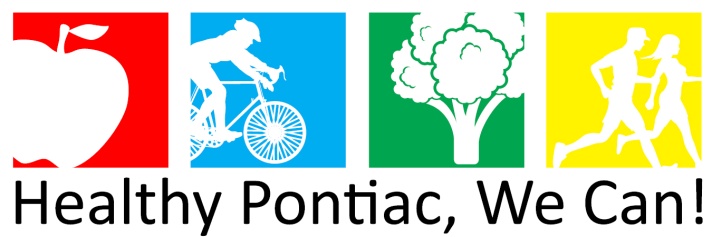 AgendaTuesday, July 10, 2018
1:00 – 3:00 PM
Resource & Crisis Center   Welcome                                                                                              Introductions/Partnership Updates/Approval of Minutes 			   Strategic Planning – Physical Activity    Networking Break 			   Strategic Planning – Nutrition   Strategic Planning – Other  Next meeting date: Tuesday, September 11, 2018
1:00 – 3:00 PM
Location: TBD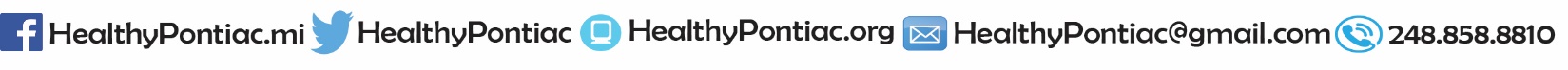 